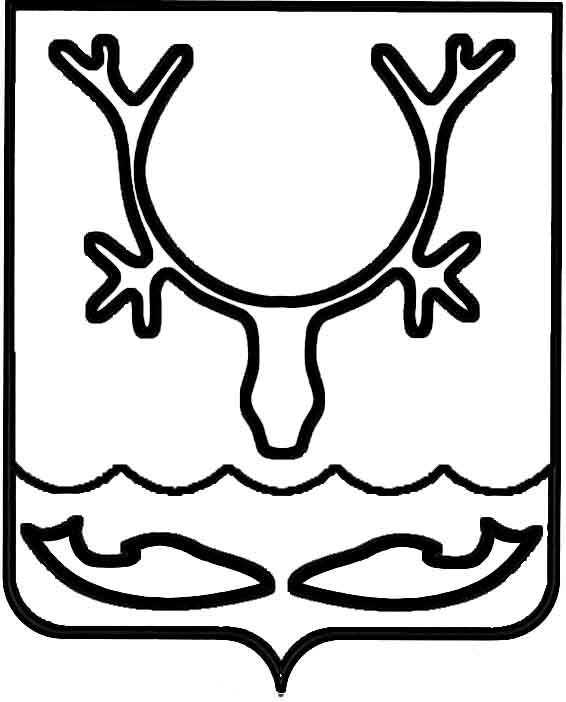 Администрация МО "Городской округ "Город Нарьян-Мар"ПОСТАНОВЛЕНИЕот “____” __________________ № ____________		г. Нарьян-МарО внесении изменений в муниципальную программу муниципального образования "Городской округ "Город Нарьян-Мар" "Развитие транспортной системы", утвержденную постановлением Администрации МО "Городской округ "Город Нарьян-Мар"                от 12.11.2013 № 2422Руководствуясь статьей 179 Бюджетного кодекса Российской Федерации, постановлением Администрации МО "Городской округ "Город Нарьян-Мар"                     от 30.07.2013 № 1496 "Об утверждении порядка разработки, реализации и оценки эффективности муниципальных программ муниципального образования "Городской округ "Город Нарьян-Мар", решениями Совета городского округа "Город Нарьян-Мар" от 24.11.2016 № 293-р "О внесении изменений в решение "О бюджете МО "Городской округ "Город Нарьян-Мар" на 2016 год", от 14.12.2016 № 314-р                      "О бюджете МО "Городской округ "Город Нарьян-Мар" на 2017 год и плановый период 2018 и 2019 годов", Администрация МО "Городской округ "Город Нарьян-Мар"П О С Т А Н О В Л Я Е Т:Утвердить изменения в муниципальную программу муниципального образования "Городской округ "Город Нарьян-Мар" "Развитие транспортной системы", утвержденную постановлением Администрации МО "Городской округ "Город Нарьян-Мар" от 12.11.2013 № 2422 (в ред. постановления Администрации МО "Городской округ "Город Нарьян-Мар" от 04.05.2016 № 508), (далее – Программа) (Приложение).В связи с отсутствием софинансирования из окружного бюджета приостановить реализацию мероприятий по следующим направлениям:Осуществление мероприятий по реконструкции автомобильных дорог,             за исключением п. 2.1. и 2.14;Осуществление мероприятий по строительству автомобильных дорог;Обеспечение условий для приведения улично-дорожной сети и транспортной инфраструктуры города в соответствие со стандартами качества и требованиями безопасной эксплуатации, за исключением п. 4.5.Настоящее постановление вступает в силу с момента его принятия. Приложениек постановлению Администрации МО "Городской округ "Город Нарьян-Мар"от 30.01.2017 № 116ИЗМЕНЕНИЯ В МУНИЦИПАЛЬНУЮ ПРОГРАММУ МУНИЦИПАЛЬНОГО ОБРАЗОВАНИЯ "ГОРОДСКОЙ ОКРУГ "ГОРОД НАРЬЯН-МАР""РАЗВИТИЕ ТРАНСПОРТНОЙ СИСТЕМЫ"В Паспорте Программы:В табличной части разделы "Объемы и источники финансирования муниципальной программы" и "Ожидаемые результаты реализации муниципальной программы" изложить в следующей редакции:"".В разделе 6 в текстовой части цифры "42,8" заменить на цифры "43,5".Приложение № 1 к Программе изложить в следующей редакции:"Приложение № 1к муниципальной программеМО "Городской округ "Город Нарьян-Мар" "Развитие транспортной системы"ПЕРЕЧЕНЬцелевых показателей муниципальной программы МО "Городской округ "Город Нарьян-Мар" "Развитие транспортной системы"Ответственный исполнитель: Управление строительства, ЖКХ и градостроительной деятельности Администрации МО "Городской округ "Город Нарьян-Мар".".Приложение № 2 к Программе изложить в следующей редакции:"Приложение № 2к муниципальной программеМО "Городской округ "Город Нарьян-Мар""Развитие транспортной системы"Ресурсное обеспечение реализации муниципальной программыМО "Городской округ "Город Нарьян-Мар""Развитие транспортной системы"Ответственный исполнитель: Управление строительства, ЖКХ и градостроительной деятельности Администрации МО "Городской округ "Город Нарьян-Мар"".Приложение № 3 к Программе изложить в следующей редакции:"Приложение №3к муниципальной программеМО "Городской округ "Город Нарьян-Мар""Развитие транспортной системы"Переченьмероприятий муниципальной программы МО "Городской округ "Город Нарьян-Мар""Развитие транспортной системы"Ответственный исполнитель: Управление строительства, ЖКХ и градостроительной деятельности Администрации МО "Городской округ "Город Нарьян-Мар"""".3001.2017116И.о. главы МО "Городской округ "Город Нарьян-Мар" А.Б.БебенинОбъемы и источники финансирования муниципальной программыОбщий объем финансирования Программы составляет    3 695 686,2 тыс. рублей, в том числе по годам:2014 год – 37 636,9 тыс. руб.;2015 год – 77 241,7 тыс. руб.;2016 год – 133 435,3 тыс. руб.;2017 год – 106 700,5 тыс. руб.;2018 год –146 280,8 тыс. руб.;2019 год –130,787,8 тыс. руб.;2020 год – 3 063 603,2 тыс. руб.Из них:Средства окружного бюджета – 2 757 525,7  тыс. рублей, в том числе по годам:2014 год – 36 172,4 тыс. руб.;2015 год – 65 688,0 тыс. руб.;2016 год – 31 104,1 тыс. руб.;2017 год – 197,4 тыс. руб.;2018 год – 0,0 тыс. руб.;2019 год – 0,0 тыс. руб.;2020 год – 2 624 363,8 тыс. руб.Средства городского бюджета – 934 569,4 тыс. рублей, в том числе    по годам:2014 год – 1 464,5 тыс. руб.;2015 год – 9 930,4 тыс. руб.;2016 год – 100 363,4 тыс. руб.;2017 год – 106 503,1 тыс. руб.;2018 год – 146 280,8 тыс. руб.;2019 год – 130 787,8 тыс. руб.;2020 год – 439 239,4 тыс. руб.Внебюджетные средства – 3 591,1 тыс. рублей, в том числе по годам:2015 год – 1 623,3 тыс. руб.;2016 год – 1 967,8 тыс. руб.Ожидаемые результаты реализации муниципальной программыРеализация мероприятий Программы обеспечит достижение следующих результатов:- в 2020 году протяженность дорог общего пользования местного значения составит 43,5 км;- протяженность автомобильных дорог общего пользования местного значения, не соответствующих нормативным требованиям, снизится на 15,33 км;- приведение состояния транспортной инфраструктуры города в соответствие с требованиями безопасной эксплуатации и стандартами качестваНаименованиеединица изме-ренияЗначения целевых показателейЗначения целевых показателейЗначения целевых показателейЗначения целевых показателейЗначения целевых показателейЗначения целевых показателейЗначения целевых показателейЗначения целевых показателейЗначения целевых показателейНаименованиеединица изме-рениябазовый 2012 год2013 год ожидаемое2014 год2015 год2016 год2017 год2018 год2019 год2020 годАБ123456789Протяженность автомобильных дорог общего пользования местного значениякм42,843,343,837,843,543,543,543,543,5Протяженность автомобильных дорог общего пользования местного значения, не соответствующих нормативным требованиямкм38,639,139,634,236,835,734,5627,7622,27Площадь реконструированного дорожного покрытиям23 669,33 669,33 669,312 957,312 957,312 957,312 957,312 957,320041,3Доля протяженности автомобильных дорог общего пользования, не отвечающих нормативным требованиям, в общей протяженности автомобильных дорог общего пользования местного значения%91,290,390,490,584,682,179,463,851,2Наименование муниципальной программы (подпрограммы)Источник финансированияОбъемы финансирования, тыс.рублей.Объемы финансирования, тыс.рублей.Объемы финансирования, тыс.рублей.Объемы финансирования, тыс.рублей.Объемы финансирования, тыс.рублей.Объемы финансирования, тыс.рублей.Объемы финансирования, тыс.рублей.Объемы финансирования, тыс.рублей.Наименование муниципальной программы (подпрограммы)Источник финансированияВсего2014 год2015 год2016 год2017 год2018 год2019 год2020 годАБ12345678Муниципальная программа "Развитие транспортной системы"всего, в т.ч.:3695686,237636,977241,7133435,3106700,5146280,8130787,83063603,2Муниципальная программа "Развитие транспортной системы"окружной бюджет2757525,736172,465688,031104,1197,40,00,02624363,8Муниципальная программа "Развитие транспортной системы"городской бюджет934569,41464,59930,4100363,4106503,1146280,8130787,8439239,4Муниципальная программа "Развитие транспортной системы"внебюджетные источники3591,10,01623,31967,80,00,00,00,0№ п\пНаименование мероприятияИсточник финансированияОбъемы финансирования, тыс. рублейОбъемы финансирования, тыс. рублейОбъемы финансирования, тыс. рублейОбъемы финансирования, тыс. рублейОбъемы финансирования, тыс. рублейОбъемы финансирования, тыс. рублейОбъемы финансирования, тыс. рублейОбъемы финансирования, тыс. рублей№ п\пНаименование мероприятияИсточник финансированияВсего2014 год2015 год2016 год2017 год2018 год2019 год2020 год12345678910111.Разработка проектной документации по строительству (реконструкции) автомобильных дорог и искусственных сооружений на них, включая проектные работы, решение вопросов в области землепользованияИтого по направлению,   в т.ч.:80722,0833,1780,40,06356,015113,34891,652747,61.Разработка проектной документации по строительству (реконструкции) автомобильных дорог и искусственных сооружений на них, включая проектные работы, решение вопросов в области землепользованияокружной бюджет52079,30,0772,50,0197,40,00,051109,41.Разработка проектной документации по строительству (реконструкции) автомобильных дорог и искусственных сооружений на них, включая проектные работы, решение вопросов в области землепользованиягородской бюджет28642,7833,17,90,06158,615113,34891,61638,21.1.Разработка ПСД на строительство пассажирской автостанцииитого, в т.ч.:833,1833,10,00,00,00,00,00,01.1.Разработка ПСД на строительство пассажирской автостанцииокружной бюджет0,00,00,00,00,00,00,01.1.Разработка ПСД на строительство пассажирской автостанциигородской бюджет833,1833,10,00,00,00,00,00,01.2.Строительство мостового перехода через                       р. Городецкая на автомобильной дороге                к полигону твердых бытовых отходов                      в г. Нарьян-Маре, разработка проектной документацииитого, в т.ч.:979,80,0780,40,0199,40,00,00,01.2.Строительство мостового перехода через                       р. Городецкая на автомобильной дороге                к полигону твердых бытовых отходов                      в г. Нарьян-Маре, разработка проектной документацииокружной бюджет969,90,0772,50,0197,40,00,00,01.2.Строительство мостового перехода через                       р. Городецкая на автомобильной дороге                к полигону твердых бытовых отходов                      в г. Нарьян-Маре, разработка проектной документациигородской бюджет9,90,07,90,02,00,00,00,01.3.Разработка ПСД на реконструкцию                      ул. Пионерская                       в г. Нарьян-Мареитого, в т.ч.:3050,40,00,00,00,03050,40,00,01.3.Разработка ПСД на реконструкцию                      ул. Пионерская                       в г. Нарьян-Мареокружной бюджет0,00,00,00,00,00,00,00,01.3.Разработка ПСД на реконструкцию                      ул. Пионерская                       в г. Нарьян-Марегородской бюджет3050,40,00,00,00,03050,40,00,01.4.Разработка ПСД                       на реконструкцию                 ул. Меньшикова                        в г. Нарьян-Мареитого, в т.ч.:2984,10,00,00,00,02984,10,00,01.4.Разработка ПСД                       на реконструкцию                 ул. Меньшикова                        в г. Нарьян-Мареокружной бюджет0,00,00,00,00,00,00,00,01.4.Разработка ПСД                       на реконструкцию                 ул. Меньшикова                        в г. Нарьян-Марегородской бюджет2984,10,00,00,00,02984,10,00,01.5.Разработка ПСД                      на реконструкцию                  ул. Южная в г. Нарьян-Мареитого, в т.ч.:2928,80,00,00,00,02928,80,00,01.5.Разработка ПСД                      на реконструкцию                  ул. Южная в г. Нарьян-Мареокружной бюджет0,00,00,00,00,00,00,00,01.5.Разработка ПСД                      на реконструкцию                  ул. Южная в г. Нарьян-Марегородской бюджет2928,80,00,00,00,02928,80,00,01.6.Разработка ПСД                         на реконструкцию                     ул. Студенческая             в г. Нарьян-Мареитого, в т.ч.:3218,70,00,00,00,03218,70,00,01.6.Разработка ПСД                         на реконструкцию                     ул. Студенческая             в г. Нарьян-Мареокружной бюджет0,00,00,00,00,00,00,00,01.6.Разработка ПСД                         на реконструкцию                     ул. Студенческая             в г. Нарьян-Марегородской бюджет3218,70,00,00,00,03218,70,00,01.7.Разработка ПСД на реконструкцию дорожной сети микрорайона Качгорт                в г. Нарьян-Мареитого, в т.ч.:8594,80,00,00,00,00,00,08594,81.7.Разработка ПСД на реконструкцию дорожной сети микрорайона Качгорт                в г. Нарьян-Мареокружной бюджет7398,10,00,00,00,00,00,07398,11.7.Разработка ПСД на реконструкцию дорожной сети микрорайона Качгорт                в г. Нарьян-Марегородской бюджет1196,70,00,00,00,00,00,01196,71.8.Разработка ПСД                      на реконструкцию                   ул. Сапрыгина с выездом на ул. Хатанзейского                в г. Нарьян-Мареитого, в т.ч.:7470,60,00,00,00,00,00,07470,61.8.Разработка ПСД                      на реконструкцию                   ул. Сапрыгина с выездом на ул. Хатанзейского                в г. Нарьян-Мареокружной бюджет7395,90,00,00,00,00,00,07395,91.8.Разработка ПСД                      на реконструкцию                   ул. Сапрыгина с выездом на ул. Хатанзейского                в г. Нарьян-Марегородской бюджет74,70,00,00,00,00,00,074,71.9.Разработка ПСД                     на реконструкцию                  ул. Мурманская                       в г. Нарьян-Мареитого, в т.ч.:4480,10,00,00,00,00,00,04480,11.9.Разработка ПСД                     на реконструкцию                  ул. Мурманская                       в г. Нарьян-Мареокружной бюджет4435,30,00,00,00,00,00,04435,31.9.Разработка ПСД                     на реконструкцию                  ул. Мурманская                       в г. Нарьян-Марегородской бюджет44,80,00,00,00,00,00,044,81.10.Разработка ПСД на реконструкцию                     ул. Полярная в г. Нарьян-Мареитого, в т.ч.:2931,30,00,00,00,02931,30,00,01.10.Разработка ПСД на реконструкцию                     ул. Полярная в г. Нарьян-Мареокружной бюджет0,00,00,00,00,00,00,00,01.10.Разработка ПСД на реконструкцию                     ул. Полярная в г. Нарьян-Марегородской бюджет2931,30,00,00,00,02931,30,00,01.11.Корректировка ПСД на реконструкцию                     ул. Совхозная                         в г. Нарьян-Мареитого, в т.ч.:1581,30,00,00,00,00,01581,30,01.11.Корректировка ПСД на реконструкцию                     ул. Совхозная                         в г. Нарьян-Мареокружной бюджет0,00,00,00,00,00,00,00,01.11.Корректировка ПСД на реконструкцию                     ул. Совхозная                         в г. Нарьян-Марегородской бюджет1581,30,00,00,00,00,01581,30,01.12.Корректировка ПСД на реконструкцию                         ул. Заводская в г. Нарьян-Маре Ненецкого автономного округаитого, в т.ч.:3310,30,00,00,00,00,03310,30,01.12.Корректировка ПСД на реконструкцию                         ул. Заводская в г. Нарьян-Маре Ненецкого автономного округаокружной бюджет0,00,00,00,00,00,00,00,01.12.Корректировка ПСД на реконструкцию                         ул. Заводская в г. Нарьян-Маре Ненецкого автономного округагородской бюджет3310,30,00,00,00,00,03310,30,01.13.Разработка ПСД на реконструкцию                      ул. Авиаторов                           в г. Нарьян-Мареитого, в т.ч.:6156,60,00,00,06156,60,00,00,01.13.Разработка ПСД на реконструкцию                      ул. Авиаторов                           в г. Нарьян-Мареокружной бюджет0,00,00,00,00,00,00,00,01.13.Разработка ПСД на реконструкцию                      ул. Авиаторов                           в г. Нарьян-Марегородской бюджет6156,60,00,00,06156,60,00,00,01.14.Обеспечение транспортной инфраструктурой территории индивидуальной жилой застройки п. Мирный                   в г. Нарьян-Маре, разработка ПСДитого, в т.ч.:21111,40,00,00,00,00,00,021111,41.14.Обеспечение транспортной инфраструктурой территории индивидуальной жилой застройки п. Мирный                   в г. Нарьян-Маре, разработка ПСДокружной бюджет20900,30,00,00,00,00,00,020900,31.14.Обеспечение транспортной инфраструктурой территории индивидуальной жилой застройки п. Мирный                   в г. Нарьян-Маре, разработка ПСДгородской бюджет211,10,00,00,00,00,00,0211,11.15.Разработка ПСД на строительство                      пер. Торговый                            в г. Нарьян-Мареитого, в т.ч.:3625,90,00,00,00,00,00,03625,91.15.Разработка ПСД на строительство                      пер. Торговый                            в г. Нарьян-Мареокружной бюджет3589,60,00,00,00,00,00,03589,61.15.Разработка ПСД на строительство                      пер. Торговый                            в г. Нарьян-Марегородской бюджет36,30,00,00,00,00,00,036,31.16.Разработка ПСД на строительство автомобильной дороги на кладбище п. Новый                   в г. Нарьян-Мареитого, в т.ч.:3611,30,00,00,00,00,00,03611,31.16.Разработка ПСД на строительство автомобильной дороги на кладбище п. Новый                   в г. Нарьян-Мареокружной бюджет3575,20,00,00,00,00,00,03575,21.16.Разработка ПСД на строительство автомобильной дороги на кладбище п. Новый                   в г. Нарьян-Марегородской бюджет36,10,00,00,00,00,00,036,11.17.Устройство междворовых проездов по ул. Меньшикова,                 ул. Ленина, ул. 60 лет Октября, ул. Строитель ная, ул. Авиаторов.                      Ул. Бондарная, разработка ПСДитого, в т.ч.:930,30,00,00,00,00,00,0930,31.17.Устройство междворовых проездов по ул. Меньшикова,                 ул. Ленина, ул. 60 лет Октября, ул. Строитель ная, ул. Авиаторов.                      Ул. Бондарная, разработка ПСДокружной бюджет921,00,00,00,00,00,00,0921,01.17.Устройство междворовых проездов по ул. Меньшикова,                 ул. Ленина, ул. 60 лет Октября, ул. Строитель ная, ул. Авиаторов.                      Ул. Бондарная, разработка ПСДгородской бюджет9,30,00,00,00,00,00,09,31.18.Реконструкция улично-дорожной сети                    в п. Сахалин, разработка проектной документацииитого, в т.ч.:2923,20,00,00,00,00,00,02923,21.18.Реконструкция улично-дорожной сети                    в п. Сахалин, разработка проектной документацииокружной бюджет2894,00,00,00,00,00,00,02894,01.18.Реконструкция улично-дорожной сети                    в п. Сахалин, разработка проектной документациигородской бюджет29,20,00,00,00,00,00,029,22.Осуществление мероприятий по  реконструкции автомобильных дорог Итого по направлению, в т.ч.:1632801,435759,50,033,933,938814,630347,41527812,12.Осуществление мероприятий по  реконструкции автомобильных дорог окружной бюджет1547703,635138,60,00,00,00,00,01512565,02.Осуществление мероприятий по  реконструкции автомобильных дорог городской бюджет85097,8620,90,033,933,938814,630347,415247,12.1.Реконструкция автомобильной дороги Морпорт - примыкание к федеральной дороге                в г. Нарьян-Мареитого, в т.ч.:35563,335495,50,033,933,90,00,00,02.1.Реконструкция автомобильной дороги Морпорт - примыкание к федеральной дороге                в г. Нарьян-Мареокружной бюджет35138,635138,60,00,00,00,00,00,02.1.Реконструкция автомобильной дороги Морпорт - примыкание к федеральной дороге                в г. Нарьян-Марегородской бюджет424,7356,90,033,933,90,00,00,02.2.Реконструкция ул. Хатанзейского в г. Нарьян-Маре Ненецкий автономный округитого, в т.ч.:97,097,00,00,00,00,00,00,02.2.Реконструкция ул. Хатанзейского в г. Нарьян-Маре Ненецкий автономный округокружной бюджет0,00,00,00,00,00,00,00,02.2.Реконструкция ул. Хатанзейского в г. Нарьян-Маре Ненецкий автономный округгородской бюджет97,097,00,00,00,00,00,00,02.3.Реконструкция ул. Хатанзейского на участке  от ул. Выучейского  до территории КОС (завершение работ)итого, в т.ч.:167,0167,00,00,00,00,00,00,02.3.Реконструкция ул. Хатанзейского на участке  от ул. Выучейского  до территории КОС (завершение работ)окружной бюджет0,00,00,00,00,00,00,00,02.3.Реконструкция ул. Хатанзейского на участке  от ул. Выучейского  до территории КОС (завершение работ)городской бюджет167,0167,00,00,00,00,00,00,02.4.Реконструкция ул. Смидовича в г. Нарьян-Маре, на участке от ул. Ленина до ул. Октябрьской итого, в т.ч.:20152,80,00,00,00,00,00,020152,82.4.Реконструкция ул. Смидовича в г. Нарьян-Маре, на участке от ул. Ленина до ул. Октябрьской окружной бюджет19951,30,00,00,00,00,00,019951,32.4.Реконструкция ул. Смидовича в г. Нарьян-Маре, на участке от ул. Ленина до ул. Октябрьской городской бюджет201,50,00,00,00,00,00,0201,52.5.Реконструкция                       ул. Пионерская                    в г. Нарьян-Мареитого, в т.ч.:117965,20,00,00,00,00,00,0117965,22.5.Реконструкция                       ул. Пионерская                    в г. Нарьян-Мареокружной бюджет116785,50,00,00,00,00,00,0116785,52.5.Реконструкция                       ул. Пионерская                    в г. Нарьян-Марегородской бюджет1179,70,00,00,00,00,00,01179,72.6.Реконструкция ул. Меньшикова в г.Нарьян-Мареитого, в т.ч.:117965,20,00,00,00,00,00,0117965,22.6.Реконструкция ул. Меньшикова в г.Нарьян-Мареокружной бюджет116785,50,00,00,00,00,00,0116785,52.6.Реконструкция ул. Меньшикова в г.Нарьян-Марегородской бюджет1179,70,00,00,00,00,00,01179,72.7.Реконструкция                      ул. Южная в г. Нарьян-Мареитого, в т.ч.:117965,20,00,00,00,00,00,0117965,22.7.Реконструкция                      ул. Южная в г. Нарьян-Мареокружной бюджет116785,50,00,00,00,00,00,0116785,52.7.Реконструкция                      ул. Южная в г. Нарьян-Марегородской бюджет1179,70,00,00,00,00,00,01179,72.8.Реконструкция по ул. Студенческая                            в г. Нарьян-Мареитого, в т.ч.:50063,30,00,00,00,00,00,050063,32.8.Реконструкция по ул. Студенческая                            в г. Нарьян-Мареокружной бюджет49562,70,00,00,00,00,00,049562,72.8.Реконструкция по ул. Студенческая                            в г. Нарьян-Марегородской бюджет500,60,00,00,00,00,00,0500,62.9.Реконструкция дорожной сети микрорайона Качгорт в г. Нарьян-Мареитого, в т.ч.:113381,10,00,00,00,00,00,0113381,12.9.Реконструкция дорожной сети микрорайона Качгорт в г. Нарьян-Мареокружной бюджет112247,30,00,00,00,00,00,0112247,32.9.Реконструкция дорожной сети микрорайона Качгорт в г. Нарьян-Марегородской бюджет1133,80,00,00,00,00,00,01133,82.10.Реконструкция ул. Сапрыгина с выездом на ул. Хатанзейского                  в г. Нарьян-Мареитого, в т.ч.:125750,90,00,00,00,00,00,0125750,92.10.Реконструкция ул. Сапрыгина с выездом на ул. Хатанзейского                  в г. Нарьян-Мареокружной бюджет124493,40,00,00,00,00,00,0124493,42.10.Реконструкция ул. Сапрыгина с выездом на ул. Хатанзейского                  в г. Нарьян-Марегородской бюджет1257,50,00,00,00,00,00,01257,52.11.Реконструкция ул. Полярная в г. Нарьян-Мареитого, в т.ч.:120864,10,00,00,00,00,00,0120864,12.11.Реконструкция ул. Полярная в г. Нарьян-Мареокружной бюджет119655,50,00,00,00,00,00,0119655,52.11.Реконструкция ул. Полярная в г. Нарьян-Марегородской бюджет1208,60,00,00,00,00,00,01208,62.12.Реконструкция                      ул. Совхозная                        в г. Нарьян-Мареитого, в т.ч.:228050,20,00,00,00,00,00,0228050,22.12.Реконструкция                      ул. Совхозная                        в г. Нарьян-Мареокружной бюджет225769,70,00,00,00,00,00,0225769,72.12.Реконструкция                      ул. Совхозная                        в г. Нарьян-Марегородской бюджет2280,50,00,00,00,00,00,02280,52.13.Реконструкция                        ул. Заводская                         в г. Нарьян-Маре итого, в т.ч.:465498,60,00,00,00,00,00,0465498,62.13.Реконструкция                        ул. Заводская                         в г. Нарьян-Маре окружной бюджет460874,70,00,00,00,00,00,0460874,72.13.Реконструкция                        ул. Заводская                         в г. Нарьян-Маре городской бюджет4623,90,00,00,00,00,00,04623,92.14.Реконструкция ул. Авиаторов в г. Нарьян-Мареитого, в т.ч.:69162,00,00,00,00,038814,630347,40,02.14.Реконструкция ул. Авиаторов в г. Нарьян-Мареокружной бюджет0,00,00,00,00,00,00,00,02.14.Реконструкция ул. Авиаторов в г. Нарьян-Марегородской бюджет69162,00,00,00,00,038814,630347,40,02.15.Реконструкция улично-дорожной сети п. Новый в г. Нарьян-Маре Ненецкого автономного округаитого, в т.ч.:50155,50,00,00,00,00,00,050155,52.15.Реконструкция улично-дорожной сети п. Новый в г. Нарьян-Маре Ненецкого автономного округаокружной бюджет49653,90,00,00,00,00,00,049653,92.15.Реконструкция улично-дорожной сети п. Новый в г. Нарьян-Маре Ненецкого автономного округагородской бюджет501,60,00,00,00,00,00,0501,63.Осуществление мероприятий по строительству автомобильных дорог Итого по направлению, в т.ч.:988164,11044,348431,828887,50,00,00,0909800,53.Осуществление мероприятий по строительству автомобильных дорог окружной бюджет978282,21033,847947,328598,60,00,00,0900702,53.Осуществление мероприятий по строительству автомобильных дорог городской бюджет9881,910,5484,5288,90,00,00,09098,03.1.Строительство автомобильной дороги ул. Полярная - ул. Рыбников в г. Нарьян-Мареитого, в т.ч.:54288,21044,331935,821308,10,00,00,00,03.1.Строительство автомобильной дороги ул. Полярная - ул. Рыбников в г. Нарьян-Мареокружной бюджет53745,11033,831616,321095,00,00,00,00,03.1.Строительство автомобильной дороги ул. Полярная - ул. Рыбников в г. Нарьян-Марегородской бюджет543,110,5319,5213,10,00,00,00,03.2.Строительство автомобильной дороги ул. Рыбников с подъездом к ЦОС в г. Нарьян-Маре Ненецкого автономного округаитого, в т.ч.:24075,40,016496,07579,40,00,00,00,03.2.Строительство автомобильной дороги ул. Рыбников с подъездом к ЦОС в г. Нарьян-Маре Ненецкого автономного округаокружной бюджет23834,60,016331,07503,60,00,00,00,03.2.Строительство автомобильной дороги ул. Рыбников с подъездом к ЦОС в г. Нарьян-Маре Ненецкого автономного округагородской бюджет240,80,0165,075,80,00,00,00,03.3.Строительство мостового перехода через                              р. Городецкая на автомобильной дороге к полигону твердых бытовых отходов                      в г. Нарьян-Мареитого, в т.ч.:70000,00,00,00,00,00,00,070000,03.3.Строительство мостового перехода через                              р. Городецкая на автомобильной дороге к полигону твердых бытовых отходов                      в г. Нарьян-Мареокружной бюджет69300,00,00,00,00,00,00,069300,03.3.Строительство мостового перехода через                              р. Городецкая на автомобильной дороге к полигону твердых бытовых отходов                      в г. Нарьян-Марегородской бюджет700,00,00,00,00,00,00,0700,03.4.Строительство дороги к полигону твёрдых бытовых отходов                    в г. Нарьян-Мареитого, в т.ч.:615847,50,00,00,00,00,00,0615847,53.4.Строительство дороги к полигону твёрдых бытовых отходов                    в г. Нарьян-Мареокружной бюджет609689,00,00,00,00,00,00,0609689,03.4.Строительство дороги к полигону твёрдых бытовых отходов                    в г. Нарьян-Марегородской бюджет6158,50,00,00,00,00,00,06158,53.5.Строительство автомобильной дороги по ул. Ненецкая от ул. Чернова до ул. Рыбников в г. Нарьян-Мареитого, в т.ч.:17575,90,00,00,00,00,00,017575,93.5.Строительство автомобильной дороги по ул. Ненецкая от ул. Чернова до ул. Рыбников в г. Нарьян-Мареокружной бюджет17400,10,00,00,00,00,00,017400,13.5.Строительство автомобильной дороги по ул. Ненецкая от ул. Чернова до ул. Рыбников в г. Нарьян-Марегородской бюджет175,80,00,00,00,00,00,0175,83.6.Строительство                     пер. Торговый                        в г. Нарьян-Мареитого, в т.ч.:119747,10,00,00,00,00,00,0119747,13.6.Строительство                     пер. Торговый                        в г. Нарьян-Мареокружной бюджет118549,70,00,00,00,00,00,0118549,73.6.Строительство                     пер. Торговый                        в г. Нарьян-Марегородской бюджет1197,40,00,00,00,00,00,01197,43.7.Строительство автомобильной дороги на кладбище п. Новый                   в г. Нарьян-Мареитого, в т.ч.:50063,30,00,00,00,00,00,050063,33.7.Строительство автомобильной дороги на кладбище п. Новый                   в г. Нарьян-Мареокружной бюджет49562,70,00,00,00,00,00,049562,73.7.Строительство автомобильной дороги на кладбище п. Новый                   в г. Нарьян-Марегородской бюджет500,60,00,00,00,00,00,0500,63.8.Строительство автомобильной дороги в п. Сахалинитого, в т.ч.:36566,70,00,00,00,00,00,036566,73.8.Строительство автомобильной дороги в п. Сахалинокружной бюджет36201,00,00,00,00,00,00,036201,03.8.Строительство автомобильной дороги в п. Сахалингородской бюджет365,70,00,00,00,00,00,0365,74.Обеспечение условий для приведения улично-дорожной сети и транспортной инфраструктуры города в соответствие со стандартами качества и требованиями безопасной эксплуатацииИтого по направлению, в т.ч.:539383,90,028029,524273,810773,50,00,0476307,14.Обеспечение условий для приведения улично-дорожной сети и транспортной инфраструктуры города в соответствие со стандартами качества и требованиями безопасной эксплуатацииокружной бюджет179460,60,016968,22505,50,00,00,0159986,94.Обеспечение условий для приведения улично-дорожной сети и транспортной инфраструктуры города в соответствие со стандартами качества и требованиями безопасной эксплуатациигородской бюджет356332,20,09438,019800,510773,50,00,0316320,24.Обеспечение условий для приведения улично-дорожной сети и транспортной инфраструктуры города в соответствие со стандартами качества и требованиями безопасной эксплуатациивнебюджетные средства3591,10,01623,31967,80,00,00,00,04.1.Разработка ПСД на строительство РММитого, в т.ч.:7000,00,07000,00,00,00,00,00,04.1.Разработка ПСД на строительство РММокружной бюджет0,00,00,00,00,00,00,00,04.1.Разработка ПСД на строительство РММгородской бюджет7000,00,07000,00,00,00,00,00,04.2.Паспортизация автодорог и проездов города Нарьян-Мараитого, в т.ч.:2133,90,02133,90,00,00,00,00,04.2.Паспортизация автодорог и проездов города Нарьян-Мараокружной бюджет0,00,00,00,00,00,00,04.2.Паспортизация автодорог и проездов города Нарьян-Марагородской бюджет2133,90,02133,90,00,00,00,00,04.3.Разработка проекта по организации дорожного движения автомобильных дорог общего пользования местного значенияитого, в т.ч.:132,70,0132,70,00,00,00,00,04.3.Разработка проекта по организации дорожного движения автомобильных дорог общего пользования местного значенияокружной бюджет0,00,00,00,00,00,00,04.3.Разработка проекта по организации дорожного движения автомобильных дорог общего пользования местного значениягородской бюджет132,70,0132,70,00,00,00,00,04.4.Субсидии местным бюджетам на софинансирование расходных обязательств по осуществлению дорожной деятельностиитого, в т.ч.:19670,40,017139,62530,80,00,00,00,04.4.Субсидии местным бюджетам на софинансирование расходных обязательств по осуществлению дорожной деятельностиокружной бюджет19473,70,016968,22505,50,00,00,00,04.4.Субсидии местным бюджетам на софинансирование расходных обязательств по осуществлению дорожной деятельностигородской бюджет196,70,0171,425,30,00,00,00,04.5.Приобретение здания гаража с земельным участком итого, в т.ч.:28729,30,00,014364,710773,50,00,00,04.5.Приобретение здания гаража с земельным участком окружной бюджет0,00,00,00,00,00,00,00,04.5.Приобретение здания гаража с земельным участком городской бюджет25138,20,00,014364,710773,50,00,00,04.5.Приобретение здания гаража с земельным участком внебюджетные средства3591,10,01623,31967,80,00,00,00,04.6.Строительство объекта "Здание РММ"итого, в т.ч.:314704,30,00,00,00,00,00,0314704,34.6.Строительство объекта "Здание РММ"окружной бюджет0,00,00,00,00,00,00,00,04.6.Строительство объекта "Здание РММ"городской бюджет314704,30,00,00,00,00,00,0314704,34.7.Устройство междворовых проездов по ул. Меньшикова,               ул. Ленина, ул. 60 лет Октября, ул. Строительная, ул. Авиаторов,                           ул. Бондарнаяитого, в т.ч.:47818,10,00,00,00,00,00,047818,14.7.Устройство междворовых проездов по ул. Меньшикова,               ул. Ленина, ул. 60 лет Октября, ул. Строительная, ул. Авиаторов,                           ул. Бондарнаяокружной бюджет47339,90,00,00,00,00,00,047339,94.7.Устройство междворовых проездов по ул. Меньшикова,               ул. Ленина, ул. 60 лет Октября, ул. Строительная, ул. Авиаторов,                           ул. Бондарнаягородской бюджет478,20,00,00,00,00,00,0478,24.8.Ремонт покрытия междворового проезда в р-не д. № 32 по ул. Первомайской и проезжей части вокруг            д. № 8а по ул. Победы                в г. Нарьян-Маре.итого, в т.ч.:7512,10,00,00,00,00,00,07512,14.8.Ремонт покрытия междворового проезда в р-не д. № 32 по ул. Первомайской и проезжей части вокруг            д. № 8а по ул. Победы                в г. Нарьян-Маре.окружной бюджет7437,00,00,00,00,00,00,07437,04.8.Ремонт покрытия междворового проезда в р-не д. № 32 по ул. Первомайской и проезжей части вокруг            д. № 8а по ул. Победы                в г. Нарьян-Маре.городской бюджет75,10,00,00,00,00,00,075,14.9.Установка светофоров и искусственных неровностейитого, в т.ч.:6200,30,00,00,00,00,00,06200,34.9.Установка светофоров и искусственных неровностейокружной бюджет6138,30,00,00,00,00,00,06138,34.9.Установка светофоров и искусственных неровностейгородской бюджет62,00,00,00,00,00,00,062,04.10.Приобретение  пассажирских автобусовитого, в т.ч.:89953,10,00,00,00,00,00,089953,14.10.Приобретение  пассажирских автобусовокружной бюджет89053,70,00,00,00,00,00,089053,74.10.Приобретение  пассажирских автобусовгородской бюджет899,40,00,00,00,00,00,0899,44.11.Строительство пассажирской автостанцииитого, в т.ч.:10119,20,00,00,00,00,00,010119,24.11.Строительство пассажирской автостанцииокружной бюджет10018,00,00,00,00,00,00,010018,04.11.Строительство пассажирской автостанциигородской бюджет101,20,00,00,00,00,00,0101,24.12.Приобретение техники итого, в т.ч.:5356,00,00,05356,00,00,00,00,04.12.Приобретение техники окружной бюджет0,00,00,00,00,00,00,00,04.12.Приобретение техники городской бюджет5356,00,00,05356,00,00,00,00,04.13.Обеспечение неисполненных расходных обязательств по муниципальному контракту, заключенному на выполнение работ по обустройству дворовой территории в районе дома 4 по ул. 60 лет СССРитого, в т.ч.:54,50,00,054,50,00,00,00,04.13.Обеспечение неисполненных расходных обязательств по муниципальному контракту, заключенному на выполнение работ по обустройству дворовой территории в районе дома 4 по ул. 60 лет СССРокружной бюджет0,00,00,00,00,00,00,00,04.13.Обеспечение неисполненных расходных обязательств по муниципальному контракту, заключенному на выполнение работ по обустройству дворовой территории в районе дома 4 по ул. 60 лет СССРгородской бюджет54,50,00,054,50,00,00,00,05.Организация капитального ремонта, ремонта и содержания закрепленных автомобильных дорог общего пользования и искусственных сооружений в их составеИтого по направлению, в т.ч.:239697,80,00,047053,144731,445397,846574,655940,95.Организация капитального ремонта, ремонта и содержания закрепленных автомобильных дорог общего пользования и искусственных сооружений в их составеокружной бюджет0,00,00,00,00,00,00,00,05.Организация капитального ремонта, ремонта и содержания закрепленных автомобильных дорог общего пользования и искусственных сооружений в их составегородской бюджет239697,80,00,047053,144731,445397,846574,655940,96.Субсидии для частной компенсации недополученных доходов, возникающих в связи с оказанием услуг по пассажирским перевозкам автомобильным транспортом на территории МО "Городской округ "Город Нарьян-Мар" по регулируемым тарифамИтого по направлению, в т.ч.:214917,00,00,033187,044805,746955,148974,240995,06.Субсидии для частной компенсации недополученных доходов, возникающих в связи с оказанием услуг по пассажирским перевозкам автомобильным транспортом на территории МО "Городской округ "Город Нарьян-Мар" по регулируемым тарифамокружной бюджет0,00,00,00,00,00,00,00,06.Субсидии для частной компенсации недополученных доходов, возникающих в связи с оказанием услуг по пассажирским перевозкам автомобильным транспортом на территории МО "Городской округ "Город Нарьян-Мар" по регулируемым тарифамгородской бюджет214917,00,00,033187,044805,746955,148974,240995,0ВСЕГО по программе,  в т.ч.3695686,237636,977241,7133435,3106700,5146280,8130787,83063603,2окружной  бюджет2757525,736172,465688,031104,1197,40,00,02624363,8городской бюджет934569,41464,59930,4100363,4106503,1146280,8130787,8439239,4внебюджетные средства3591,10,01623,31967,80,00,00,00,0